Jedilnik24. 4. – 25. 4. 2023OTROKOM V DOPOLDANSKEM ČASU PONUDIMO SEZONSKO SADJE IN PIJAČO (VODA, ČAJ)V primeru, da ni mogoče zagotoviti ustreznih živil, si pridržujemo pravico do spremembe jedilnika.Jedi lahko vsebujejo snovi ali proizvode, ki povzročajo alergije ali preobčutljivost - Uredba EU št. 1169/2011 o zagotavljanju informacij o živilih potrošnikom, Uradni list. RS št. 6/2014Jedilnik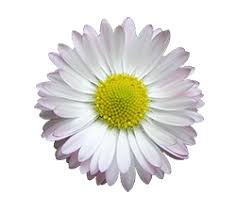 3. 5. – 5. 5. 2023OTROKOM V DOPOLDANSKEM ČASU PONUDIMO SEZONSKO SADJE IN PIJAČO (VODA, ČAJ)V primeru, da ni mogoče zagotoviti ustreznih živil, si pridržujemo pravico do spremembe jedilnika.Jedi lahko vsebujejo snovi ali proizvode, ki povzročajo alergije ali preobčutljivost - Uredba EU št. 1169/2011 o zagotavljanju informacij o živilih potrošnikom, Uradni list. RS št. 6/2014Jedilnik8. 5. – 12. 5. 2023OTROKOM V DOPOLDANSKEM ČASU PONUDIMO SEZONSKO SADJE IN PIJAČO (VODA, ČAJ)V primeru, da ni mogoče zagotoviti ustreznih živil, si pridržujemo pravico do spremembe jedilnika.Jedi lahko vsebujejo snovi ali proizvode, ki povzročajo alergije ali preobčutljivost - Uredba EU št. 1169/2011 o zagotavljanju informacij o živilih potrošnikom, Uradni list. RS št. 6/2014.Jedilnik15. 5. – 19. 5. 2023OTROKOM V DOPOLDANSKEM ČASU PONUDIMO SEZONSKO SADJE IN PIJAČO (VODA, ČAJ)V primeru, da ni mogoče zagotoviti ustreznih živil, si pridržujemo pravico do spremembe jedilnika.Jedi lahko vsebujejo snovi ali proizvode, ki povzročajo alergije ali preobčutljivost - Uredba EU št. 1169/2011 o zagotavljanju informacij o živilih potrošnikom, Uradni list. RS št. 6/2014Jedilnik22. 5. – 26. 5. 2023OTROKOM V DOPOLDANSKEM ČASU PONUDIMO SEZONSKO SADJE IN PIJAČO (VODA, ČAJ)V primeru, da ni mogoče zagotoviti ustreznih živil, si pridržujemo pravico do spremembe jedilnika.Jedi lahko vsebujejo snovi ali proizvode, ki povzročajo alergije ali preobčutljivost - Uredba EU št. 1169/2011 o zagotavljanju informacij o živilih potrošnikom, Uradni list. RS št. 6/2014PONEDELJEKMalica: črn kruh (vsebuje 1-pšenica, lahko vsebuje sledi 3,6,7,8,11,13), sirček,  čajPONEDELJEKKosilo: goveji golaž z polento (vsebuje 1-pšenica, lahko vsebuje sledi 3,7,9), solata, jabolko, sokTOREKMalica: kruh( vsebuje 1-pšenica,  lahko vsebuje sledi 3,6,7,8,11,13), ocvrta jajčka (vsebuje 3,7), čajTOREKKosilo: fižolova mineštra (vsebuje 1-pšenica, 3,7), pleskavice, palačinke z marmelado (vsebuje 1-pšenica, 7,3, lahko vsebuje sledi 12), kompotSREDAMalica: črn kruh(1-pšenica, ječmen, sledi:3,6,7,8.11,13), pašteta (vsebuje:7, 6,lahko vsebuje sledi:3), čajSREDAKosilo: špargljeva juha (vsebuje:3,1, 9), paniran ribji file (vsebuje 1-pšenica,3,4,7), krompir z blitvo(vsebuje 12), solata(vsebuje 12),   sokČETRTEKMalica: kruh(vsebuje:1-pšenica, lahko vsebuje sledi:3,6,7,8,11,13) , maslo(vsebuje 7), marmelada, čaj	ČETRTEKKosilo: bučna  juha(vsebuje: 1, 7, lahko vsebuje sledi: 3, 1, 7,9),  piščančje kračke (vsebuje 1-pšenica, 7), pražen krompir (vsebuje 7), grah(vsebuje 7, 1-pšenica) cvetača v solati (vsebuje 12), sok PETEKMalica: žemlja (vsebuje:1-pšenica, lahko vsebuje sledi 3,6,7,8,11,13), jogurtPETEKKosilo: goveji golaž(vsebuje: 1-pšenica,7,9, lahko vsebuje sledi :3), polnozrnate testenine (vsebuje 1-pšenica, 7) , solata s koruzo(vsebuje 12), jabolko, sokPONEDELJEKMalica: ovseni kruh (vsebuje:1-pšenica,6,lahko vsebuje sledi: 3, 7, 11, 13 ), zeliščni namaz(vsebuje:7), bela kava (vsebuje: 7)PONEDELJEKKosilo: fižolovka (vsebuje:1, 9), zelenjavne polpete, tenstan krompir s čebulo (vsebuje 12), zelena solata s čičeriko(vsebuje 12), sokTOREKMalica: kruh(1-gluten,rž, 12,sledi:3,6,7,8,11,13),  mortadela, čajTOREKKosilo: piščančja obara (vsebuje 1-pšenica, 3,7,12 lahko vsebuje sledi 9), šmorn(vsebuje 1-pšenica, 3,7, lahko vsebuje sledi 12), sadje, sokSREDAMalica: črn kruh(1-pšenica, ječmen, sledi:3,6,7,8.11,13), pšenični mlečni zdrob( vsebuje 1-pšenica, 7), kakav za posipSREDAKosilo: rižota z govejim mesom in zelenjavo (vsebuje 1-pšenica, lahko vsebuje sledi 3,7,9), domače pecivo(vsebuje 1-pšenica, 7, 3, lahko vsebuje sledi 8, 6, 11) , solata s fižolom (vsebuje 12)  , sokČETRTEKMalica: kruh(vsebuje 1-pšenica, lahko vsebuje sledi 3,6,7,8,11,13, posebna salama, paprika, čaj	ČETRTEKKosilo: jota z repo (vsebuje:1, 9), hrenovke (klobase),  sladoled, kompotPETEKMalica: polnozrnat kruh(1-gluten, sledi:3,7,8, 13),ribji namaz(vsebuje: 7), čajPETEKKosilo: korenčkova juha (vsebuje: 9, lahko vsebuje sledi:1,3,7), tortelini z gorgonzolo (vsebuje 1-pšenica, 3,7, 12 lahko vsebuje sledi 6,9), solata z jajcem (vsebuje 12), sadje, sok PONEDELJEKMalica: polbeli kruh(vsebuje:1-pšenica,  lahko vsebuje sledi:3,7,8,11,13), zelenjavni namaz(vsebuje 7), čajPONEDELJEKKosilo: ješprenj (vsebuje:9, 7, 1-pšenica),  pica(vsebuje 1-pšenica, 7, 3), sadje, sokTOREKMalica: ovseni kruh(vsebuje:1-pšenica,6, lahko vsebuje sledi:3,7,8,11,13), ljubljanska salama, kumarica(vsebuje 10, 12), čajTOREKKosilo: goveji golaž(vsebuje: 1-pšenica,7,12), njoki(vsebuje 1-pšenica, lahko vsebuje sledi 3,7,9),  radič s fižolom(vsebuje 12), jabolko, sokSREDAMalica: kruh(vsebuje:1-pšenica, lahko vsebuje sledi:3,6,7,8,11,13) , maslo(vsebuje 7), med, čajSREDAKosilo: cvetačna juha(vsebuje: 9, lahko vsebuje sledi:1,3,7), zelenjavna rižota iz 3 žit, bučke in paprika na žaru(vsebuje 7), solata z bobom(vsebuje 12), kompotČETRTEKMalica: polnozrnat kruh(vsebuje: 1-pšenica, lahko vsebuje sledi:3,7,8,11,13), ribji namaz(vsebuje:7,4,6), čajČETRTEKKosilo: goveja juha(vsebuje: 9, lahko vsebuje sledi:1,3,7), lazanja z mletim mesom(vsebuje 1-pšenica, 3, 7) in paradižnikovo omako( vsebuje 7, 1-pšenica), solata (vsebuje 12) , sokPETEKMalica: : črn kruh(1-pšenica, ječmen, sledi:3,6,7,8.11,13), pšenični mlečni zdrob( vsebuje 1-pšenica, 7), kakav za posipPETEKKosilo: svinjska pečenka (vsebuje 1-pšenica, 7), pražen krompir (vsebuje 7), špinača (vsebuje 7, 1-pšenica) cvetača v solati (vsebuje 12), sokPONEDELJEKMalica: koruzni kruh(vsebuje:1-pšenica,6, lahko vsebuje sledi:3,7,8,11,13), sir, bela kava (vsebuje: 7)PONEDELJEKKosilo: fižolovka (vsebuje:1, 9), zelenjavne polpete, pire krompir (vsebuje: 1-pšenica,7), špinača (vsebuje: 1-pšenica,7), solata s čičeriko(vsebuje 12),  sokTOREKMalica: kruh( vsebuje 1-pšenica,  lahko vsebuje sledi 3,6,7,8,11,13), ocvrta jajčka (vsebuje 3,7), čajTOREKKosilo: goveji golaž(vsebuje: 1-pšenica,7,9, lahko vsebuje sledi :3), polenta (vsebuje 1-pšenica, 7) , solata (vsebuje 12), jabolko, sokSREDAMalica: kruh(1-gluten,rž, 12,sledi:3,6,7,8,11,13),  mortadela, čajSREDAKosilo: goveja juha (vsebuje: 9, lahko vsebuje sledi:1,3,7), puranji zrezek v omaki (vsebuje 1-pšenica, 7,9,10), mlad krompir (vsebuje 7),  grah(vsebuje 7), solata (vsebuje 12), sokČETRTEKMalica: žemlja šunka sir(vsebuje:1-pšenica,7,6,lahko vsebuje sledi:3,8,11,13) čajČETRTEKKosilo: telečja obara (vsebuje 1-pšenica, 3,7,12 lahko vsebuje sledi 9), puding s smetano (vsebuje  1-pšenica, 3, 6, 7)  , sadje, sokPETEKMalica: polnozrnat kruh(1-gluten, sledi:3,7,8, 13),ribji namaz(vsebuje: 7), čajPETEKKosilo: : ječmenka (1.a, 7, 9),, sirov burek(vsebuje: 7, 1-pšenica), jogurt, jabolko, čaj